       24 сентября 2018 года«Прокуратура Сургутского района проводит выездной прием граждан»02 октября 2018 года, с 12 часов 00 минут до 14 часов 00 минут, в помещении администрации с.п. Локосово Сургутского района по адресу: ул.Заводская, д.5, с.п.Локосово, Сургутский район, заместитель прокурора Сургутского района Захаров Алексей Петрович проводит выездной прием граждан по личным вопросам.  	Предварительная запись на личный прием осуществляется по телефону: (3462) 21-99-04.Прокурор района                                                                                    А. В. ГоробченкоЮ.Ф.Фасхутдинова, тел. 21-99-95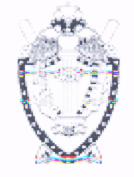 ПРОКУРАТУРА СУРГУТСКОГО РАЙОНАХанты-Мансийского автономного округа - Югры